Внимание!!! Потолочные светильники комплектуются удлинителями, размер которых подбирается исходя из представленных Вами данных в помещении.После отгрузки светильника удлинители бесплатной замене не подлежат.Примечание: Заказ оформляется на каждое исполнение светильников и высоту несущего перекрытия. Внимание! Без подписи заказчика и печати (юридическое лицо) заявка к рассмотрению не принимается.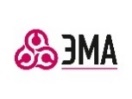 Заказ на светильники хирургические потолочныеДата1 Сведения о заказчике1 Сведения о заказчикеИмя/ Организация Номер заказа клиента (Счета)Номер телефона/ Е- mailКем подготовлен (ФИО)Кто действует от имени заказчика (при необходимости, и отличие указанного выше): имя/организация, адрес, тел./Е-mailИНН конечного пользователя 2 Описание заказываемой продукции2 Описание заказываемой продукции2 Описание заказываемой продукцииМодель светильника Количество Камера□ да        □ нет□ да        □ нетЛаминарный потолок в месте установки □ да        □ нетПланируется ли монитор, если да то укажите:□ да        □ нетВес монитора, кгПримечание: только для моделей 300/Х, 500/Х, 500/300/Х, 500/500/Х)Диагональ монитора, смПримечание: только для моделей 300/Х, 500/Х, 500/300/Х, 500/500/Х)Высота от пола до несущего покрытия (основного потолка), мПримечание: высота от пола до нижней точки подвеса по умолчанию 2,2 м для однокупольных и двух купольных потолочных светильников;Высота от пола до нижней точки подвеса по умолчанию 2,3 м для двух купольных потолочных светильников с монитором- Высота от пола до чистового (подвесного) потолка, мПримечание: высота от пола до нижней точки подвеса по умолчанию 2,2 м для однокупольных и двух купольных потолочных светильников;Высота от пола до нижней точки подвеса по умолчанию 2,3 м для двух купольных потолочных светильников с мониторомВысота(желаемая) от пола до нижней точки подвеса, м Примечание: высота от пола до нижней точки подвеса по умолчанию 2,2 м для однокупольных и двух купольных потолочных светильников;Высота от пола до нижней точки подвеса по умолчанию 2,3 м для двух купольных потолочных светильников с монитором3 После отгрузки светильника, скомплектованного по указанным Вами высотами, удлинители бесплатной замене не подлежат.  Подпись заказчика:	 /	/             МП                      3 После отгрузки светильника, скомплектованного по указанным Вами высотами, удлинители бесплатной замене не подлежат.  Подпись заказчика:	 /	/             МП                      3 После отгрузки светильника, скомплектованного по указанным Вами высотами, удлинители бесплатной замене не подлежат.  Подпись заказчика:	 /	/             МП                      4 Примечание (прилагаемые документы (реквизиты), требования к поставке и др.)Просим направить данный документ в отдел снабжения производителя Просим направить данный документ в отдел снабжения производителя Просим направить данный документ в отдел снабжения производителя Электронный адресФаксТелефон+7 (343) 246-39-21+7 (343) 358-08-24(23,26)